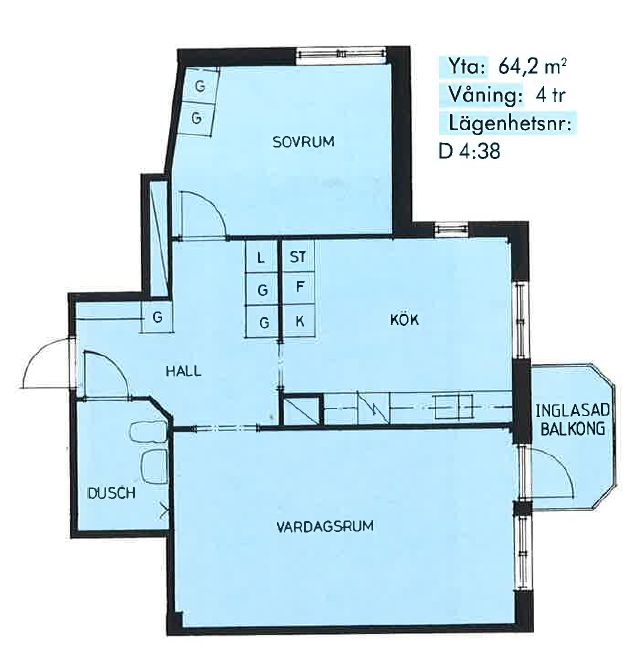           Jullen
                  2 r.o.k 
              64,2 kvm
              Finns med och utan balkong beroende på läge i huset
